1.)Aşağıda verilen element ve bileşikleri uygun şekilde doldurunuz.     (15*1: 15 puan)     Element         Sembol                         Element           Sembol                      Bileşik         Yaygın Adı     Sodyum           Na                                Gümüş               Ag                             HCl              Tuz Ruhu     Kükürt            S                                  Kalsiyum            Ca                            H2SO4            Zaç Yağı     Klor                 Cl                                   Bor                    B                              HNO3            Kezzap     Potasyum        K                                  Fosfor                 P                              NaCl              Yemek (Sofra) Tuzu     Altın                Au                                  Azot                  N                              NH3               Amonyak 2.)Aşağıdaki klasik cevaplı soruları istenilen şekilde cevaplayınız.     (5*5:25 puan)a.)Kimya laboratuvarında uyulması gereken iş sağlığı ve güvenliği kuralları nelerdir? En az 5 tanesini yazınız.Uygun olan 5 kural öğrenci tarafından yazılır.b.)’Laboratuvarlarda kesinlikle cep telefonu kullanılmamalıdır.’.Neden?Cep telefonunun içerisinde bulunan piller (örneğin Li pili), çalıştığımız kimyasallar ile tepkime verip telefonu patlatabilir.c.)Simya ve simyacıların genel özellikleri nelerdir?Simya: Simyanın tanımı ve özellikleri yazılır.Simyacı: Simyacıların tanımı , ünlü simyacıların adları ve özellikleri kısaca bahsedilir.d.)Kimya bilimi, başlıca 7 disiplinden oluşmaktadır. İsimlerini yazınız. İçlerinden istediğiniz birini ayrıntılı şekilde açıklayınız.Analitik Kimya, Biyokimya, Fizikokimya, Organik Kimya, Anorganik Kimya, Polimer Kimyası, Endüstriyel Kimya.İçlerinden birini öğrenci kendi cümleleri ile açıklar.e.)Katot ve Kanal ışınlarının özellikleri nelerdir?Katot Işınları: Katot ışınlarının özellikleri yazılır.Kanal Işınları: Kanal ışınlarının özellikleri yazılır.3.)Aşağıda boşluk bırakılan kısımlara uygun ifadeleri geitiriniz.     (5*2: 10 puan)a.)Damıtmada kullanılan imbiği geliştiren ve kral suyunu keşfeden ünlü simyacının adı  Cabir bin Hayyan.b.)Kuşkulu Kimyager adlı kitabın yazarı Robert Boyle.c.)Modern kimyanın öncüsü kabul edilen bilim insanı  A. Lavoiser .d.)Tek cins atom içeren saf maddelere element denir.e.)Bilgilerin deneme yanılma yoluyla oluşmasına simya ya da alşimi denir.4.)Aşağıda verilen ifadelerden doğru olanlara ‘D’ , yanlış olanlara ‘Y’ yazınız.     (5*2: 10 puan)a.) (Y) Atomu bilimsel olarak modelleyen ilk bilim adamı Democritus’tur.b.) (D) Stoney, atomda eksi yüklü taneciklere elektron denmesini önermiştir.c.) (Y) Milikan, elektronun yük/kütle oranını oranını ilk kez hesaplamıştır.d.) (Y) Üzümlü Kek Modeli olarak geçen atom modelinin sahibi Rutherford’tur.e.) (D) Thomson atom modelinde nötrondan bahsetmemiştir.5.)Aşağıda verilen güvenlik uyarı işaretlerinin isimlerini yazınız.     (5*2: 10 puan)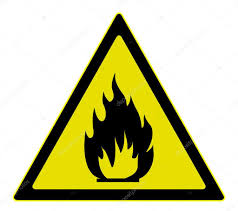 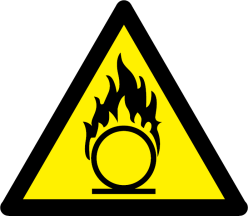 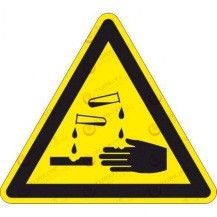 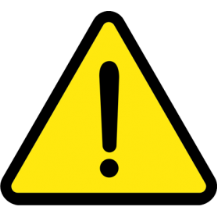    Yanıcı Madde                   Yakıcı Madde          Aşındırıcı (Korozif) Madde    Tehlikeli Madde          Toksik(Zehirli) Madde6.)Aşağıda görseli verilen lavoratuvar malzemesinin ismini yazınız.      (5*2:10 puan)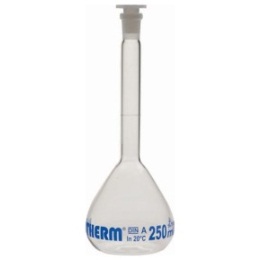 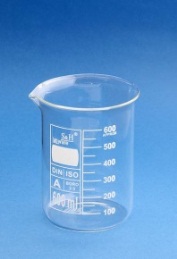 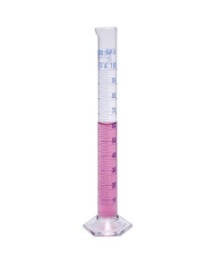 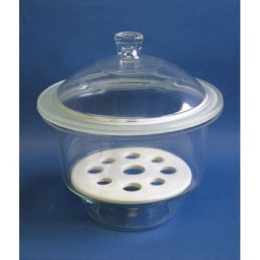 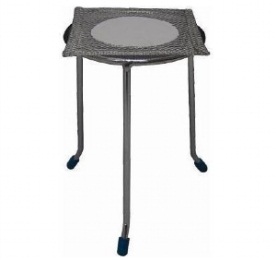         Balon Joje                Beher/glas         Dereceli Silindir (Mezür)        Desikatör                      Sacayağı7.)Aşağıda verilen atomların istenilen özelliklerinin hesaplamasını yaparak boşukları doldurunuz.  (10*1:10puan)8.) ‘izotop atom   -   izoton atom   -   izoelektronik atom   -    izobar atom   -   allatrop’ olma özelliklerine göre,    (5*2:10 puan)a.)  -  birbiriyle ne tür atomlara örnektir? Neden?İzotop atomlardır. Çünkü proton sayıları aynı, nötron sayıları / kütle numaraları farklıdır.b.) -  birbiriyle ne tür atomlara örnektir? Neden?İzoton atomlardır. Çünkü proton sayıları farklı, nötron sayıları / kütle numaraları farklı olan atomlardır.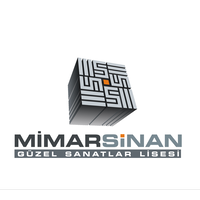 ÖZEL MODA MİMAR SİNAN GÜZEL SANATLAR ANADOLU LİSESİ
EĞİTİM - ÖĞRETİM YILIAd , SoyadAd , SoyadAd , SoyadAd , SoyadÖZEL MODA MİMAR SİNAN GÜZEL SANATLAR ANADOLU LİSESİ
EĞİTİM - ÖĞRETİM YILISınıf / No Sınıf / No Sınıf / No Sınıf / No ÖZEL MODA MİMAR SİNAN GÜZEL SANATLAR ANADOLU LİSESİ
EĞİTİM - ÖĞRETİM YILITarihTarihTarihTarih9. SINIF KİMYA I. DÖNEM I. YAZILI SINAVI CEVAP ANAHTARI

9. SINIF KİMYA I. DÖNEM I. YAZILI SINAVI CEVAP ANAHTARI

DEĞERLENDİRMEDEĞERLENDİRMEDEĞERLENDİRMEDEĞERLENDİRMEDEĞERLENDİRMEDEĞERLENDİRMEDEĞERLENDİRMEDEĞERLENDİRMEDEĞERLENDİRMEDEĞERLENDİRME9. SINIF KİMYA I. DÖNEM I. YAZILI SINAVI CEVAP ANAHTARI

9. SINIF KİMYA I. DÖNEM I. YAZILI SINAVI CEVAP ANAHTARI

123456789. SINIF KİMYA I. DÖNEM I. YAZILI SINAVI CEVAP ANAHTARI

9. SINIF KİMYA I. DÖNEM I. YAZILI SINAVI CEVAP ANAHTARI

9. SINIF KİMYA I. DÖNEM I. YAZILI SINAVI CEVAP ANAHTARI

9. SINIF KİMYA I. DÖNEM I. YAZILI SINAVI CEVAP ANAHTARI

Toplam PuanToplam PuanToplam PuanToplam PuanToplam PuanProton SayısıElektron SayısıNötron SayısıKütle Numarasıİyon Yükü+324212751+3-135364580-1